Муниципальное казенное дошкольное образовательное учреждение «Центр развития ребенка «Детский сад «Колокольчик» п. Витим» Ленского района Республика Саха (Якутия)Конспект беседы-занятияв старшей группе компенсирующей направленности. Тема: «9 декабря- День героев Отечества в России».Воспитатель высшей категории: Щицко Елена Ивановна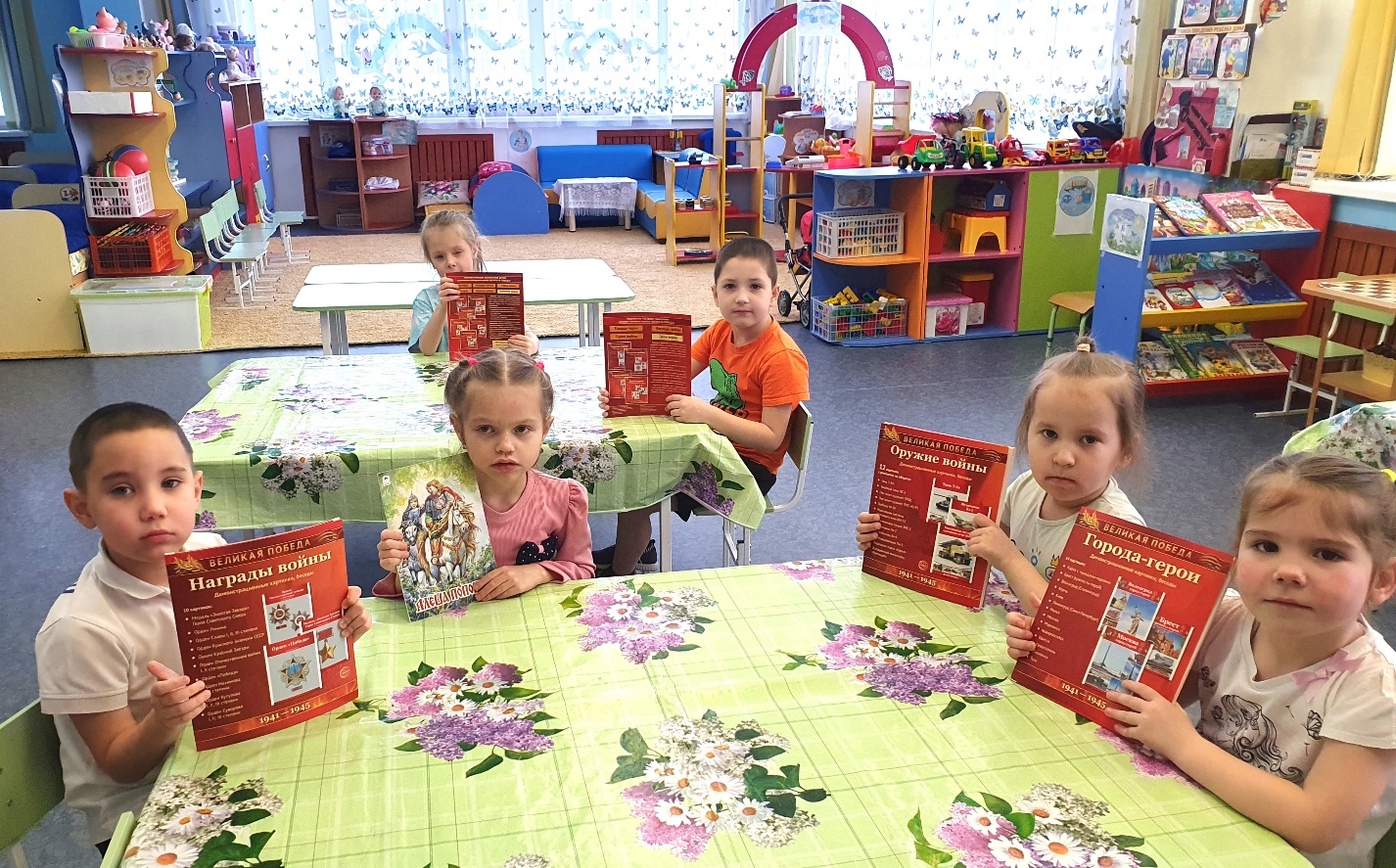 Цель: Расширить знания воспитанников о героях нашего Отечества, воспитание чувства патриотизма, гражданственности, чувства гордости и уважения к историческому прошлому Родины. Задачи: формировать у воспитанников чувство патриотизма; развивать чувства гордости и уважения к воинам – защитникам Отечества; воспитывать любовь к Родине и Отечеству. Материалы: фотографии Героев Отечества и наградХод занятия:    Воспитатель: Российской истории тысяча лет.Немало в ней было блестящих побед.Победы стране обеспечили славу,За мужество, доблесть сынов и отвагу.В боях, защищавших просторы страны,От всякой заморской, незваной «чумы»,Георгий Святой был надежной опоройРоссийскому воинству в ратные годы.    Воспитатель: Ребята, скажите, знаете ли вы какой праздник сегодня отмечает наша страна? (День героев отечества)    Воспитатель: А как вы думаете почему он так называется?Во все времена люди гордились и прославляли, любили и берегли свою Родину, своё Отечество и защищали её от врагов. И таких людей называли героями.    Воспитатель: Кто они, Отечества герои?Не вельможи, а простые люди!Их отвага дорогого стоит,Подвиг их Россия не забудет!    Воспитатель: А кто такой герой? (ответы детей)    Воспитатель: Герой – это такой человек, который совершает подвиги очень храбро и доблестно.      9 декабря в нашей стране отмечается праздник- День Героев Отечества. В этот день поздравляют: Героев Советского Союза, Героев Российской Федерации, кавалеров Ордена Святого Георгия и Ордена Славы. Наша Родина Россия- страна героическая. Какие бы враги не бросали нам вызов, мы выстояли, благодаря героизму народа. Мы должны знать и помнить героев нашей страны. Герой никогда не умрет, пока память в народе живет.Физкультминутка: «Будем мир мы защищать» (выполняется в парах).Раз, два, три, четыре, пять. Поочередно соединяют пальчики обеих рук.Будем мир мы защищать! Жмут руки друг другу.На границе встанем, Прямые руки вытягивают вперёд.Всех врагов достанем. Шаг, выпад вперёд.Будем чаще улыбаться, Повороты в стороны, улыбаются друг другу.А не ссориться и драться! Обнимаются друг с другом.Раз, два, три, четыре, пять. Руки в стороны и с силой к плечам.Будем всех сильнее в мире. Будем мир мы защищать, поднимают прямые руки и скрещиваютБудем маму обнимать. Скрещиваем руки перед грудью.    Воспитатель: Наши солдаты всегда отличались бессмертной храбростью, героизмом и смекалкой. А какими стали их внуки?.     Сейчас проверим и поиграем в игру «Да- нет». На вопрос надо отвечать одним словом: да или нет.Д/игра: «Да-нет»:- Наша Армия сильна? (да)-Защищает мир она? (да)-Мальчишки в армию пойдут? (да)-Игрушки все с собой возьмут? (нет)-Стоит летчик на границе? (нет)-Летает выше он жар- птицы? (да)-Мир важней всего на свете? (да)-Знают это даже дети? (да).Молодцы.     Воспитатель: Во все времена все народы защищали свою землю. У каждого народа есть заветные страницы истории, есть они и у россиян. Много важных побед одержали наши солдаты в боях с врагами, много совершили геройских подвигов, за которые награждались орденами и медалями.     Издавна высшей воинской наградой был и остается Орден Святого Георгия Победоносца. (фото ордена).     Еще во время правления императрицы Екатерины 2 был учрежден этот орден. Этот сугубо военный знак давался « за храбрость, верность и усердие воинской службе и для поощрения в военном искусстве. Первыми были награждены полководцы Михаил Кутузов и Александр Суворов.(показ портретов).     Во время Великой Отечественной войны были утверждены орден Славы и медаль «Золотая звезда», которыми награждали за заслуги перед Родиной, связанные с совершением героического подвига и давали звание героя. Орден украшен желто- черной лентой, которую принято называть георгиевской. (фото ордена и медалей)     Посмотрите на медали, чем они отличаются? ( ответы детей)     Правильно, ленточкой на планке. Одним из первых этими знаками был награжден советский полководец Георгий Константинович Жуков- «Маршал Победы». (показ портрета)    Награды всегда находили своих героев, даже если человек погибал. Тогда Орден или медаль передавали родственникам.      Есть подвиги не только военные , но и творческие, научные, спортивные, трудовые, простые человеческие. Их совершали люди, которых тоже по праву можно называть героями, но героями труда. Они проявляли трудовой героизм, внося большой вклад для подъема народного хозяйства, науки, культуры.    Медалью « Золотая Звезда» был награжден Юрий Алексеевич Гагарин за первый полет в космос. (показ портрета). О подвиге стихи слагают, о славе песни создают. О героях, о Родине люди придумали много пословиц.Пословицы:-Кто за Родину горой, тот настоящий герой.-Жить- Родине служить.-Человек без Родины, что человек без песни.-Нет в мире краше Родины нашей.-Для Родины своей ни сил ни жизни не жалей.     Герои есть и сейчас, они среди нас, это «повседневные герои», люди, которые каждый день совершают подвиг, меняют себя, окружающих, мир к лучшему, бескорыстно жертвуют собой.     Героями не рождаются, ими становятся, а значит, у каждого есть возможность в будущем стать героем России.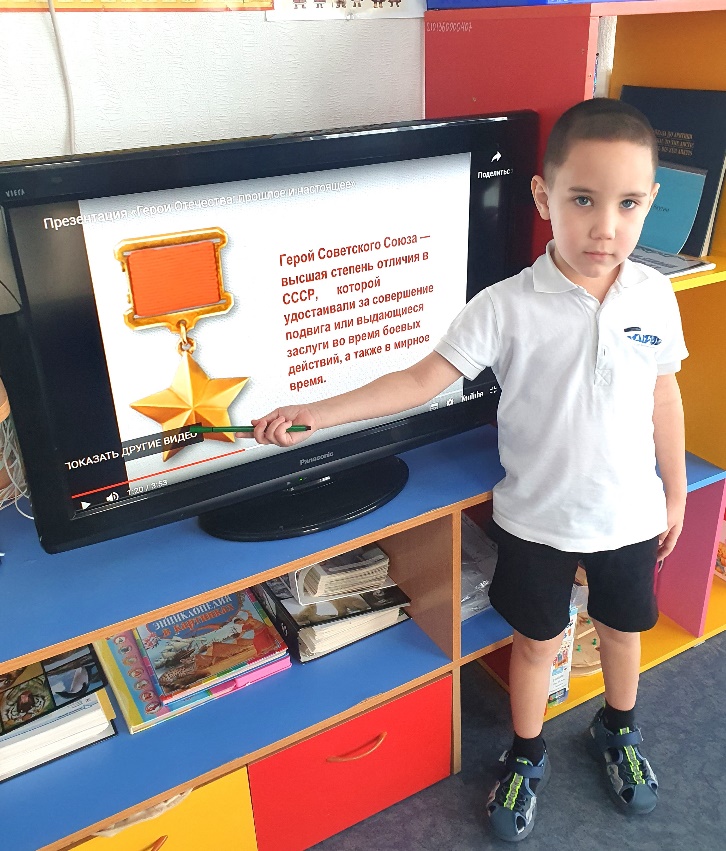 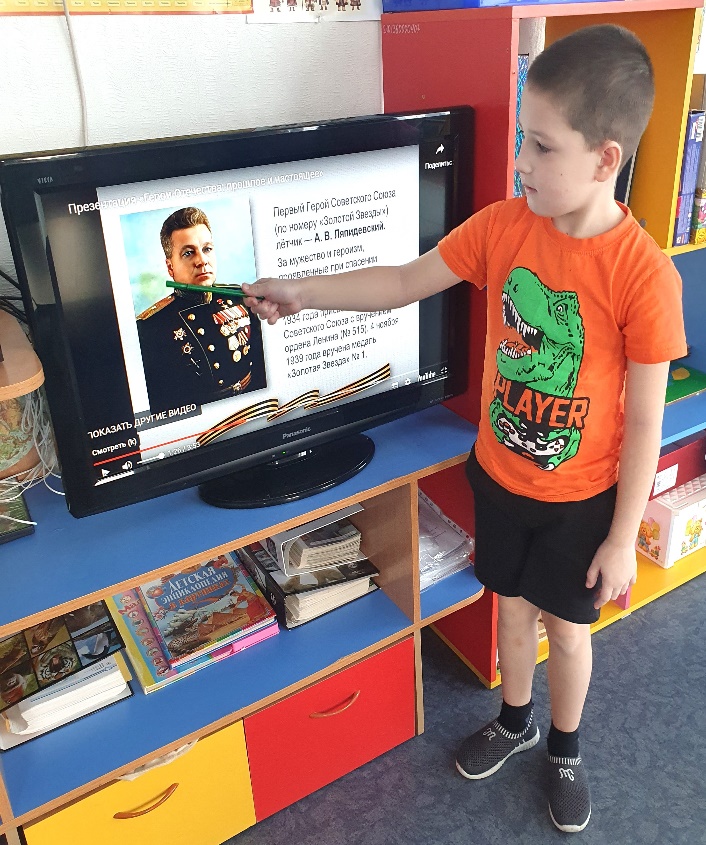 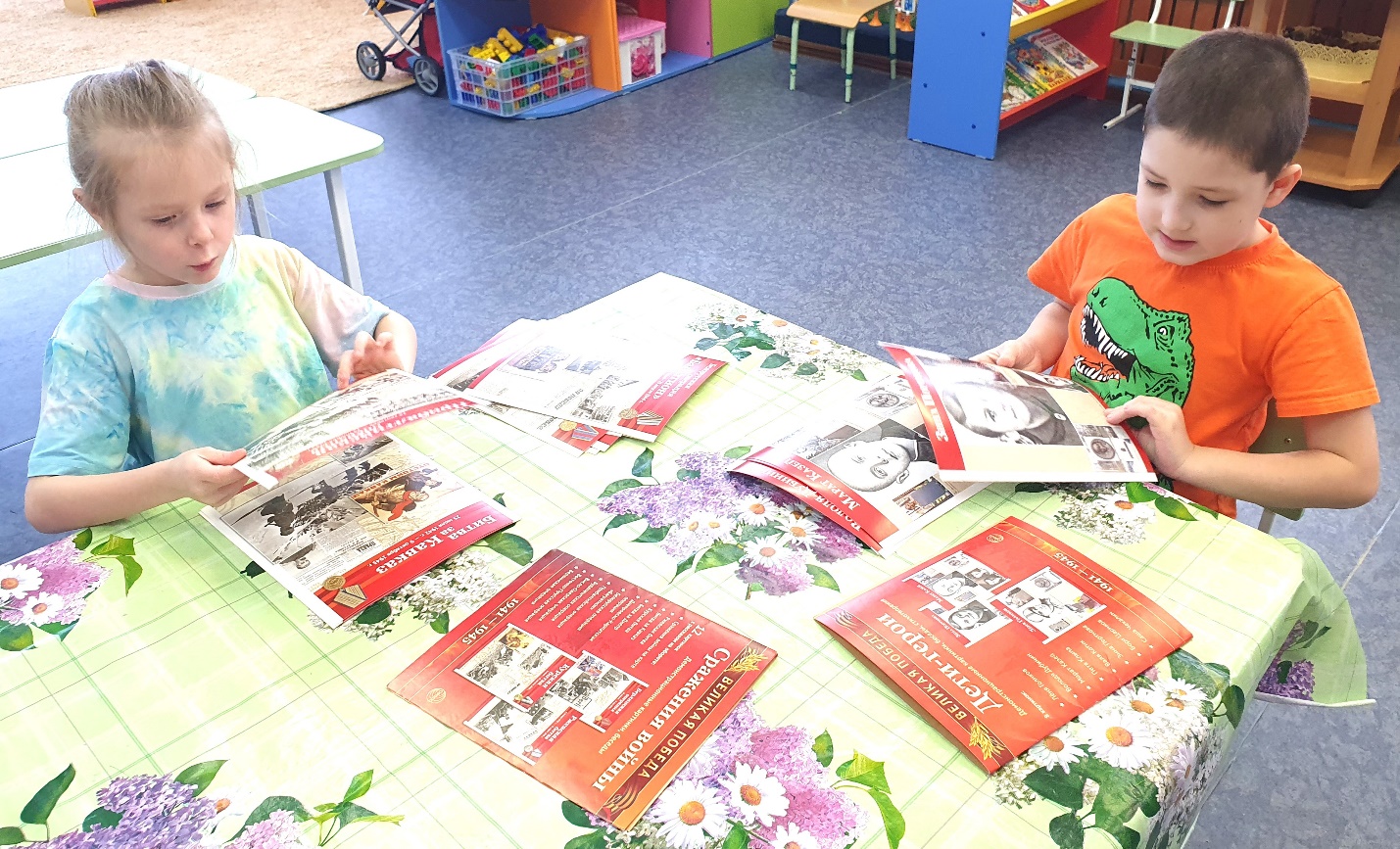 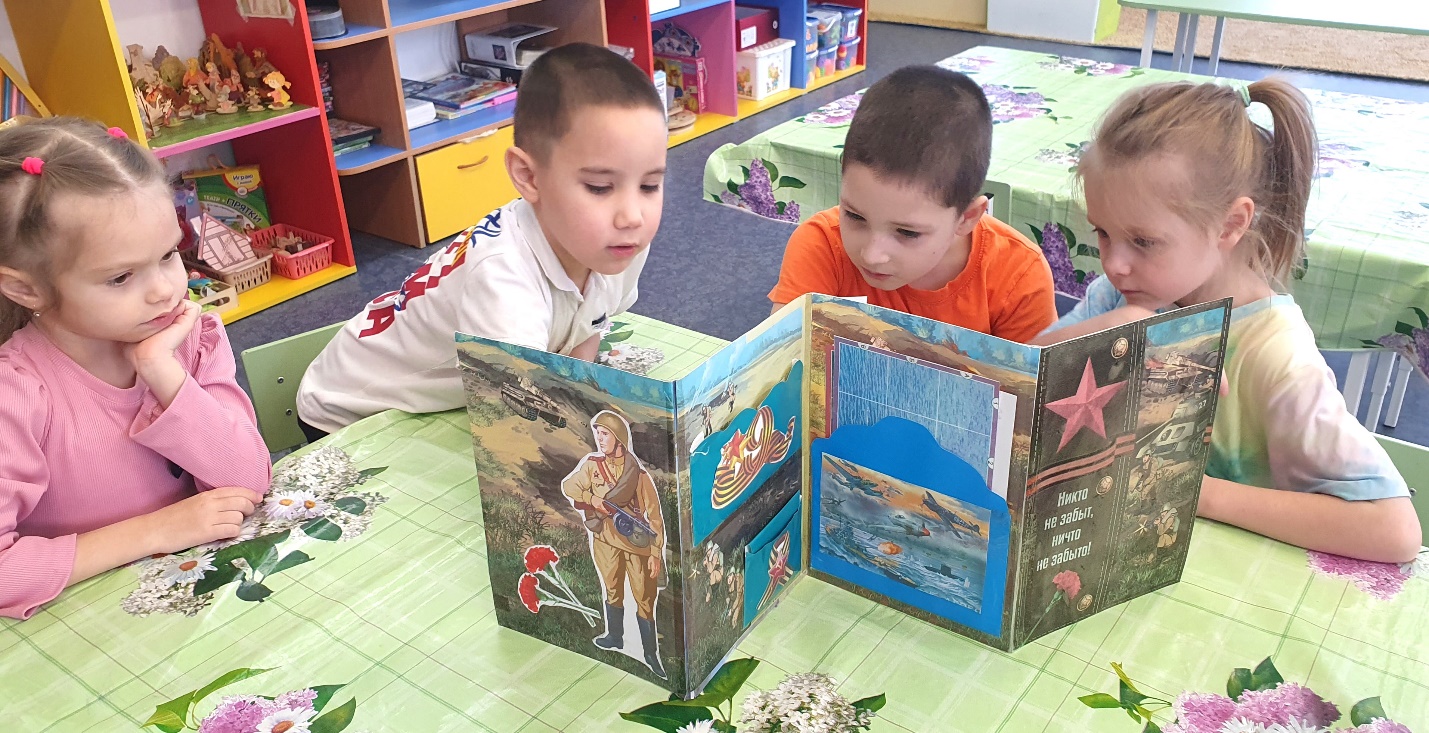 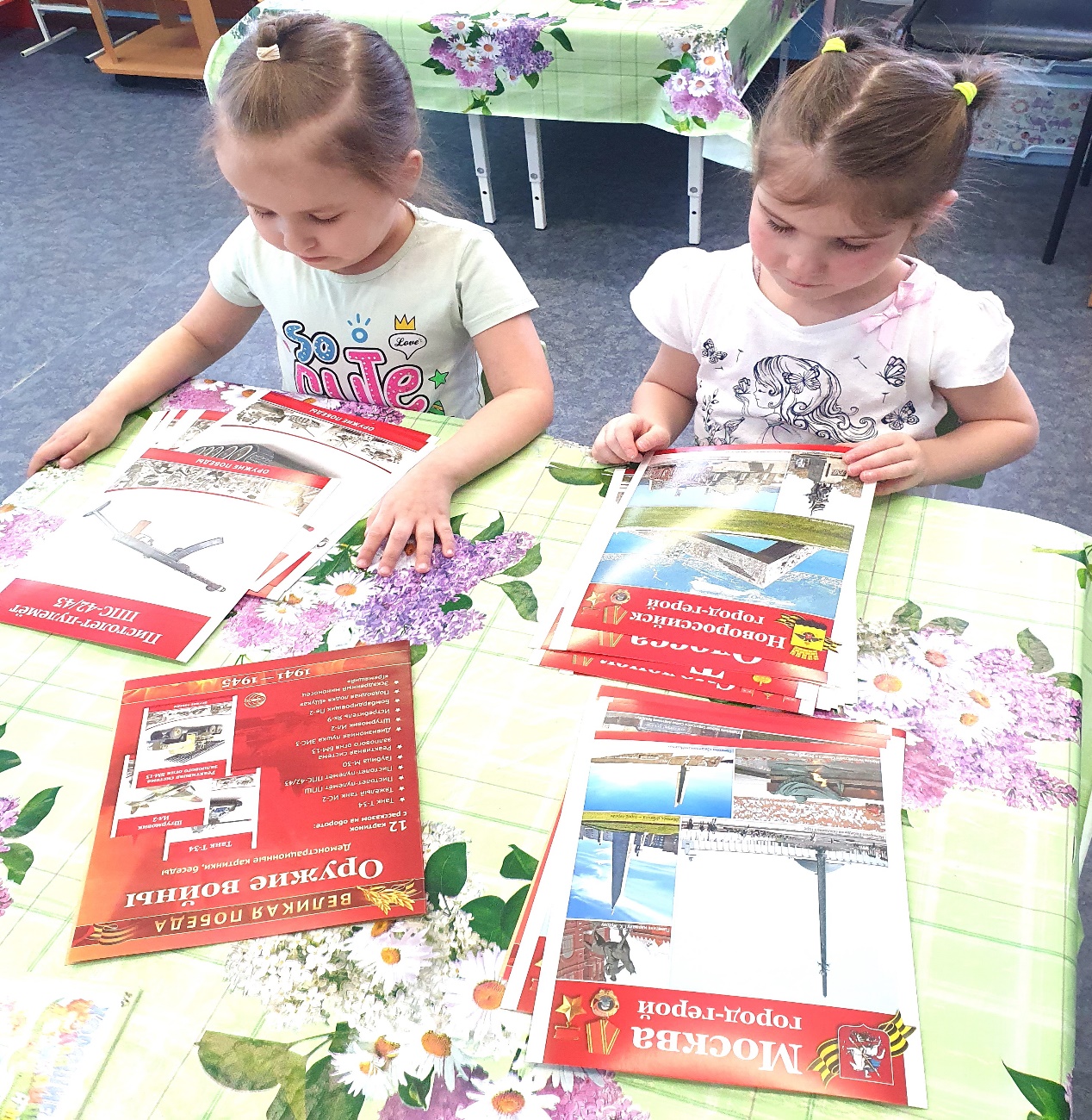 